UNIVERSIDADE FEDERAL DO PARÁINSTITUTO DE GEOCIÊNCIASFACULDADE DE METEOROLOGIA Belém, 20 de junho de 2021.RESULTADO DA SELEÇÃO DE DOIS BOLSISTAS PARA MONITORIA DO PROJETO LABINFRA-2021: “SENSORIAMENTO REMOTO DA ATMOSFERA TROPICAL”E SELEÇÃO DE DOIS ALUNOS VOLUNTÁRIOS PARA O LABORATÓRIO DE IMAGENS E DADOS DE SENSORIAMENTO REMOTO DA ATMOSFERA TROPICAL – LABSATProf. Galdino Viana Mota, FAMET-IG-UFPALISTA EM ORDEM FINAL DE CLASSIFICAÇÃO DOS ALUNOS:Dr. Galdino Viana Mota (galdinov@ufpa.br)Professor AssociadoCoordenador do Projeto LABINFRA-2021: “Sensoriamento Remoto da Atmosfera Tropical”MATRÍCULA CANDIDATO CLASSIFICADO202009840005ALESSANDRO DA SILVA202009840032LUCAS OLIVEIRA XAVIER202009840019SINDY SAMANTHA DE S. ALMEIDA202009840006ANA LUANA OLIVEIRA DA SILVA201809840012JAILSON CORRÊA SOEIRO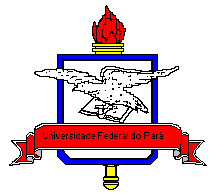 